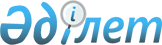 "Тауарлық, сұйытылған мұнай және сұйытылған табиғи газды өндіру, тасымалдау (тасу), сақтау және өткізу мониторингі бойынша мәліметтер ұсынудың қағидаларын бекіту туралы" Қазақстан Республикасы Энергетика Министрінің 2014 жылғы 31 қазандағы № 92 бұйрығына өзгеріс енгізу туралыҚазақстан Республикасы Энергетика министрінің 2015 жылғы 22 қыркүйектегі № 573 бұйрығы. Қазақстан Республикасының Әділет министрлігінде 2015 жылы 3 қарашада № 12225 болып тіркелді

      БҰЙЫРАМЫН:



      1. «Тауарлық, сұйытылған мұнай және сұйытылған табиғи газды өндіру, тасымалдау (тасу), сақтау және өткізу мониторингі бойынша мәліметтер ұсынудың қағидаларын бекіту туралы» Қазақстан Республикасы Энергетика Министрінің 2014 жылғы 31 қазандағы № 92 бұйрығына (Нормативтік құқықтық актілердің мемлекеттік тізілімінде № 9957 болып тіркелген, 2015 жылғы 2 сәуірдегі № 59 (27935) «Егемен Қазақстан» газетінде жарияланған) мынадай өзгеріс енгізілсін:



      көрсетілген бұйрықпен бекітілген Тауарлық, сұйытылған мұнай және сұйытылған табиғи газды өндіру, тасымалдау (тасу), сақтау және өткізу мониторингі бойынша мәліметтер ұсыну қағидаларында:



      2-тармақтың 1) тармақшасы мынадай редакцияда жазылсын:

      «1) уәкілетті орган - газ өндіруді, тасымалдауды (тасуды), сақтауды және көтерме саудада өткізуді, сондай-ақ елді мекендердің шекаралары шегінен тыс тауарлық және сұйытылған мұнай газын бөлшек саудада өткізуді және тұтынуды мемлекеттік реттеуді жүзеге асыратын орталық атқарушы орган;».



      2. Қазақстан Республикасы Энергетика министрлігінің Газ өнеркәсібін дамыту департаменті заңнамада белгіленген тәртіппен:



      1) осы бұйрықты Қазақстан Республикасының Әділет министрлігінде мемлекеттік тіркеуді;



      2) осы бұйрық Қазақстан Республикасының Әділет министрлігінде мемлекеттік тіркелгенінен кейін он күнтізбелік күн ішінде оның көшірмесін мерзімді баспа басылымдарында және «Әділет» ақпараттық-құқықтық жүйесінде ресми жариялауға жіберуді;



      3) осы бұйрықты алған күннен бастап он күнтізбелік күн ішінде оның көшірмесін Қазақстан Республикасы Әділет министрлігінің «Республикалық құқықтық ақпарат орталығы» шаруашылық жүргізу құқығындағы республикалық мемлекеттiк кәсiпорнына жіберуді; 



      4) осы бұйрықты Қазақстан Республикасы Энергетика министрлігінің ресми интернет-ресурсында және мемлекеттік органдардың интранет-порталында орналастыруды;



      5) осы бұйрықты Қазақстан Республикасының Әділет министрлігінде мемлекеттік тіркегеннен кейін он жұмыс күні ішінде Қазақстан Республикасы Энергетика министрлігінің Заң қызметі департаментіне осы тармақтың 2), 3) және 4) тармақшаларымен көзделген іс-шаралардың орындалуы туралы мәліметтерді беруді қамтамасыз етсін.



      3. Осы бұйрықтың орындалуын бақылау жетекшілік ететін Қазақстан Республикасының энергетика вице-министріне жүктелсін.



      4. Осы бұйрық алғашқы ресми жарияланған күнінен кейін күнтізбелік он күн өткен соң қолданысқа енгізіледі.      Қазақстан Республикасының

      Энергетика министрі                    В. Школьник      «КЕЛІСІЛДІ»

      Қазақстан Республикасының

      Ұлттық экономика министрлігі

      Статистика комитетінің төрағасы

      _______________Ә. Смайылов 

      30 қыркүйек 2015 жыл
					© 2012. Қазақстан Республикасы Әділет министрлігінің «Қазақстан Республикасының Заңнама және құқықтық ақпарат институты» ШЖҚ РМК
				